Тема урока «Когда дом становится опасным». 
Тип урока: комбинированный. 
Форма проведения урока: урок-исследование. 
Методы обучения: проблемно-поисковый (исследовательский), технология проблемного обучения, технология проблемного диалога. 
Роль и место темы в курсе: данный урок входит в раздел «Ты и твое здоровье» и является  уроком данного раздела по изучению правил поведения дома. 
Данному уроку предшествовали темы (в соответствии с календарно-тематическим планированием): «Правила здоровой жизни», «Поговорим о вредных привычках».
Формы организации учебной деятельности: 
• групповая ; индивидуальная;
• фронтальная 
Цель урока: организовать исследовательскую деятельность учащихся по теме урока. 
ЗАДАЧИ УРОКА ДЛЯ УЧИТЕЛЯ 
ОБРАЗОВАТЕЛЬНАЯ:  дать возможность учащимся самостоятельно вывести  правила поведения в доме. 
ВОСПИТАТЕЛЬНАЯ:  выработка чувства гражданственности; стимулировать работу учащихся по дальнейшему формированию умения общаться через работу в паре, группе, умения слушать и корректно оценивать ответы одноклассников. 
РАЗВИВАЮЩАЯ:  создать условия для развития: самостоятельной мыслительной деятельности, познавательной активности. 
Оборудование урока и ресурсное обеспечение: 
• компьютер, мультимедийный проектор.;
• программные средства Microsoft Power Point, Microsoft Word.; 
• окружающий мир: учебник для 4 класса: в 2 ч. Ч. 1. -  М.: Вентана-Граф, 2008. – (Начальная школа XXI века) -  с.66-72; 
• раздаточный материал – карточки «Найди соответствия …я», обозначение столов цветными карточками (зеленая, желтая;- бинт, йод, вата.
Особенности урока: урок с применением информационно-коммуникационных технологий.Здоровьесберегающие технологии: физминутка для глаз, гимнастические упражнения, смена видов деятельности на уроке, работа в группах, парах.Ход урокаСлайд 1Организационный момент Подведение к проблемеСлайд 2- Чем похожи картинки? (русская народная сказка  «Теремок»)Слайд 3- Назовите сказки, у которых сюжет похож на сюжет русской народной сказки «Теремок». (Русская народная сказка «Руковичка», В. В. Бианки «Теремок», А. Толстой «Теремок»)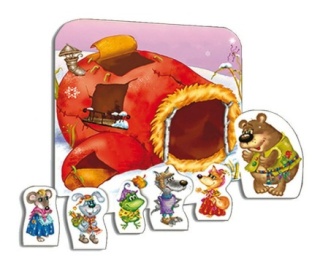 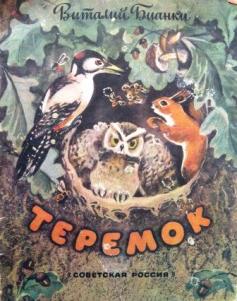 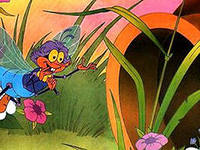 Слайд 4- Рассмотрите картинки и найдите отличие? (В первом случае животные собираются в доме, потому что  стены дома защищают. Во втором случае наблюдаем, что дом может оказаться опасностью.)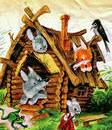 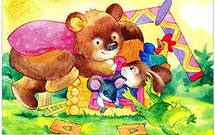  - Прочитайте. Назовите жанр произведения.- Прочитайте и соотнесите пословицы к картинкам.1.В гостях хорошо, а дома лучше.1.Дом красится хозяином. 1.Дом как полная чаша. 1.Мой дом – моя крепость2.Горе тому, кто непорядком живет в дому. 2.Коли изба крива – хозяйка плоха. 2.Худо жить тому, у кого ничего нет в дому.1.Мило тому, у кого много всего в дому.                  2.Бегает от дому, будто черт от грому.                1. И стены в доме помогают. Дома и солома съедобна.- Каков вывод можно сделать из сказанного?Формулирование проблемы- Итак,  наш дом является крепостью или опасностью?-  Какую проблему сегодня решим на уроке? Составление плана исследованияВыдвижение гипотезы решение проблемы (является крепостью, потому что …; является опасностью, потому что…)- Группа, которая ответила, что дом является «крепостью»  занимает  зеленый стол. Группа, которая сказала, что дом «опасность» занимают желтый стол.2. Выбор методов исследования- Как и где можно проверить высказывания? (словарь, учитель, взрослые, Интернет, учебник)3. План последовательности проведения исследования- Составим план работы, чтобы доказать свои высказывания?Слайд 5ПланА) прочитать фразы;Б) найти соответствие;В) постараться ответить на поставленный вопрос гипотезы. Г) информация о полученном результате. Вывод.Проведение исследованияСбор, обработка информацииПоиск информации в Интернете, словарях, у взрослых“Спящая красавица”                                                        не открывай дверь чужим“Сестрица Аленушка и братец Иванушка”                  слушай старших«Волк и семеро козлят”                                  будь осторожен с колющими и режущими предметами«Колобок”, “Приключения Буратино”, “Красная Шапочка”, “Кот, петух и лиса”             чрезмерное доверие к незнакомцам«Кошкин дом»                                                              нельзя играть со спичкамиАнализ и обобщение полученных материаловСтруктурирование собранного материала, выделение главных идей и второстепенных, удаление информации, не относящейся к теме исследования.Подготовка отчета исследования- Ответы двух групп одинаковые. Дом опасен.Слайд 6- Примерно 2 миллиона лет назад на территории Африки появились первые люди. Сначала они не умели пользоваться огнем. Пожары, молнии, извержения вулканов вызывали у первобытных людей ужас, и они в страхе бежали от огня. Но со временем человеку удалось приручить огонь, подаренный природой (например, сохраненный после лесного пожара). Его берегли, постоянно поддерживали. Не удивительно, что того, по чьей вине костер затухал, ожидало суровое наказание.                    Затем люди научились добывать огонь. Археологические  раскопки показывают, что более миллиона лет назад люди уже могли получать огонь трением деревянных дощечек друг о друга или высекая искру ударом камня о камень.   - Однако, выйдя из-под контроля человека, он превращается в страшное бедствие – пожар. Чтобы избежать пожара, предупредить его нужно знать, каким же образом огонь вырывается на свободу. ПОЖАР - неконтролируемый процесс горения,  уничтожающий  материальные ценности,  создающий опасность  для жизни людей.              Чаще всего пожар возникает из-за нарушения правил пожарной безопасности при эксплуатации бытовой электротехники, газовых приборов и отопительных печей, невнимательности, небрежности в обращении с горящими предметами и легковоспламеняющимися материалами.             Пожар опасен открытым огнём, высокой температурой воздуха, ядовитыми газами, дымом и другими неблагоприятными факторами.С давних времен известно, что пожар легче предупредить, чем погасить.-  Какие предметы опасны в доме? (картинки на слайде «опасные предметы») Слайд 7- Раз данные предметы опасны, значит их не должно быть в доме. (Нужно соблюдать правила безопасности).VII. Подведение итогов1.Работа в парах по выработке правили поведения в доме по безопасности. Работа в тетради с. 26 № 73 Обучающиеся в парах разрабатывают правила безопасности «Как уберечь себя от ожогов»,  «Как  дышать,  если кругом дым»,  «Острые предметы – это опасно!»,  «Как пользоваться газовой плитой»,  «Работа с компьютером».2. Отчет исследования с демонстрационным материалом.3. Обсуждение итогов завершенной работы.Слайд 8VIII. Физминутка для  глазIX. Проверка самостоятельной работы в парахОбучающиеся зачитывают правила «Правила безопасности в домашних условиях» - Так дом -  крепость или опасность? (Дом – крепость, когда соблюдаешь правила безопасного поведения в доме.)Слайд 15- Ответим на вопрос «Как пользоваться правильно?»Слайд 19X. ФизминуткаИгра “Я - НЕ Я”. Читаю стихотворение, а вы отвечайте «или я, или не я». Если говорите «не я» - одно приседание. - Дым столбом поднялся вдруг,
Кто не выключил утюг?- Красный отблеск пробежал,
Кто со спичками играл?- Стол и шкаф сгорели разом,
Kто сушил белье над газом?- Побежал пожар во двор,
Это кто там жег костер?- Столб огня чердак объял,
Кто там спички зажигал?- Пламя прыгнуло в листву,
Кто у дома жег траву?- Кто бросал в огонь при этом 
Незнакомые предметы?XI. Систематизация знаний- Ответим на вопросы теста  «Правила безопасности»1. Ты один дома, смотришь любимую передачу, и вдруг у тебя задымился телевизор. Что нужно сделать? а) Залить телевизор водойб) позвать кого-нибудь на помощь в) попытаться потушить, а если не получится, вызвать пожарных г) отключить ток, накинуть на телевизор плотную ткань, позвонить по телефону 01 2. Ты вечером возвращаешься домой и чувствуешь сильный запах газа. Что ты сделаешь? а) Первым делом  зажгу свет и спичкой проверю, откуда идет газ. б) Пойду понюхаю, откуда пахнет. в) Открою окно, постараюсь перекрыть газ и позвоню по телефону 04 и все это буду делать, не включая света.г) Позвоню в газовую службу и пойду на улицу ждать, когда они приедут3. В доме начался пожар, который ты не можешь потушить. Что делать? а) Убежатьб) закричатьв) вызвать пожарныхг) спрятаться4. Телефон при пожаре :а) 03	б) 01в) 02г) 04Слайд 20Проверка тестов. Самооценка - Составим синквейн по изученной теме.
1 строка – одно слово – название стихотворения, обычно существительное.
2 строка – два слова (прилагательные или причастия). Описание темы.
3 строка – три слова (глаголы). Действия относящиеся к теме.
4 строка – четыре слова – предложение. Фраза, которая показывает отношение автора к теме.
5 строка – одно слово – ассоциация, которая повторяет суть темы, обычно существительное.Самостоятельная работа учащихся.
  Проверка.Практическая работаСитуация. Вы резали хлеб и поранили палец. Ваши действия.  (Обучающиеся на практике демонстрируют оказание первой  медицинской помощи обучающемуся)Слайд 21XII. Рефлексия. Итог урока- Продолжите фразу:- Я знаю…- Я умею…- Я научился…Раздаю буклеты «Правила безопасного поведения дома»Выставление оценок с комментированием.  Д\з уч. с. 66-72 читать, т. С. 26 задание  72. Игра  “Это я, это я, это все мои друзья”Ведущий: Кто задорный и веселый, 
Верность правилам храня, 
Бережет родную школу 
От огня? Ребята: Это - я, это - я, это все мои друзья!Ведущий: Кто соседской детворе
Объясняет во дворе, 
Что игра с огнем недаром
Завершается пожаром? Ребята: Это - я, это - я, это все мои друзья!Ведущий: Кто украдкой в уголке
Жег свечу на чердаке? 
Загорелся старый стол — 
Еле сам живой ушел? Ведущий: Кто пожарным помогает, 
Правила не нарушает, 
Кто пример для всех ребят: 
Школьников и дошколят?Ребята: Это - я, это - я, это все мои друзья! Слайд 22  - Ну, вот теперь я спокойна, вы знаете и всегда будете выполнять правила безопасности  в доме. Благодарю за внимание!